  Зарегистрированы изменения в Управлении Министерства юстиции Российской Федерации по Красноярскому краю от 02.08.2021  Государственный регистрационный номер RU245393042021003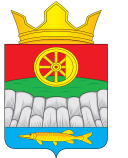 КРУТОЯРСКИЙ  СЕЛЬСКИЙ СОВЕТ ДЕПУТАТОВУЖУРСКОГО РАЙОНАКРАСНОЯРСКОГО КРАЯРЕШЕНИЕВ целях приведения Устава Крутоярского сельсовета Ужурского района Красноярского края в соответствие с требованиями Федерального закона от 06.10.2003 № 131-ФЗ «Об общих принципах организации местного самоуправления в Российской Федерации», руководствуясь статьями 22, 25, 60 Устава Крутоярского сельсовета Ужурского района Красноярского края, Крутоярский сельский Совет депутатов РЕШИЛ:Внести в Устав Крутоярского сельсовета Ужурского района Красноярского края следующие изменения и дополнения:1.1. В статье 60: - пункт 4 изложить в следующей редакции:«4. Положение подпункта 24 пункта 1 статьи 7 настоящего Устава в редакции решения Крутоярского сельского Совета депутатов от 25.11.2019 № 39-120р «О внесении изменений и дополнений в Устав Крутоярского сельсовета Ужурского района Красноярского края» применяется с 01.01.2022.».2. Настоящее решение подлежит государственной регистрации.3. Контроль за исполнением настоящего Решения возложить на главу сельсовета.4. Настоящее Решение о внесении изменений и дополнений в Устав Крутоярского сельсовета Ужурского района Красноярского края вступает в силу в день, следующий за днем официального опубликования (обнародования). 5. Глава Крутоярского сельсовета обязан опубликовать зарегистрированное Решение о внесении изменений и дополнений в Устав сельсовета, в течение семи дней со дня его поступления из Управления Министерства юстиции Российской Федерации по Красноярскому краю.Учредитель: Муниципальное образование Крутоярский сельсоветИздатель: Администрация Крутоярского сельсовета, Тираж: 20 экземпляров Бесплатно,Адрес редакции и издателя: 662240 с. Крутояр, ул. Главная, 11 Тел 25-1-53Специальный выпуск                                                                                         09.08.2021 г.            09.07.2021                                      с. Крутояр№ 9-45рО внесении изменений и дополненийв Устав Крутоярского сельсоветаУжурского района Красноярского краяПредседатель Крутоярского сельского Совета депутатовВ.С. Зеленко _____________Глава Крутоярского сельсовета Е.В. Можина ___________